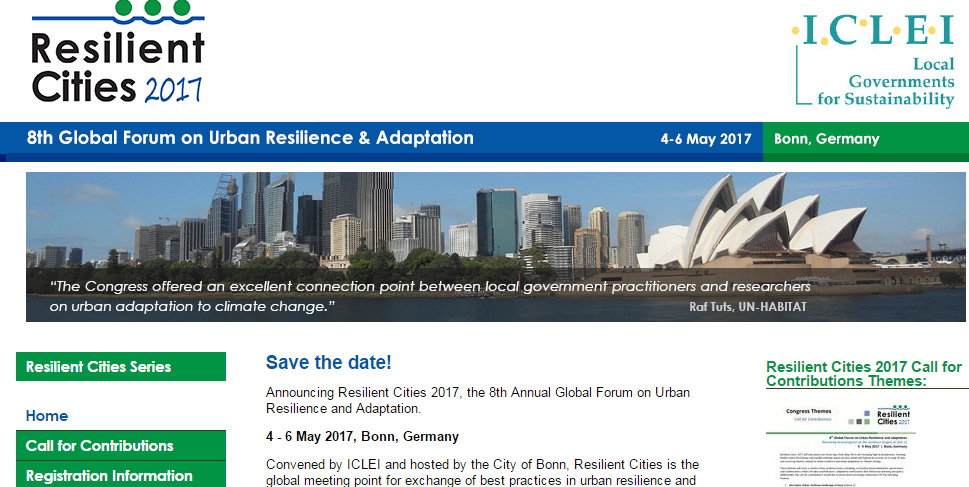 ABOUTThe 8th Global Forum on Urban Resilience and adaptation, Reviews local progress on the resilience targets of SDG 11.LOCATIONBonn, GermanyDATE4-6th May, 2017DONORS PRESENT: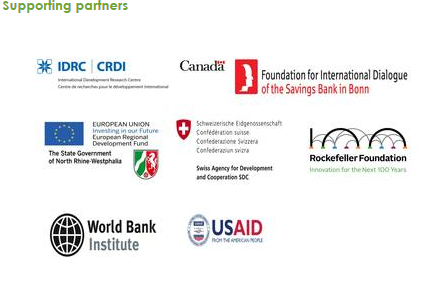 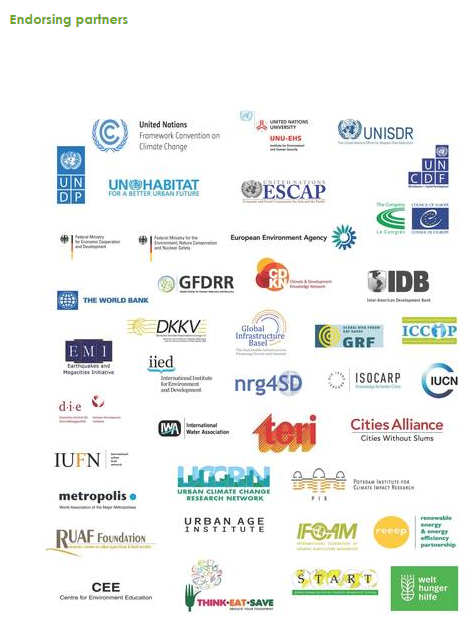 More Information: http://resilient-cities.iclei.org/resilient-cities-hub-site/partners/